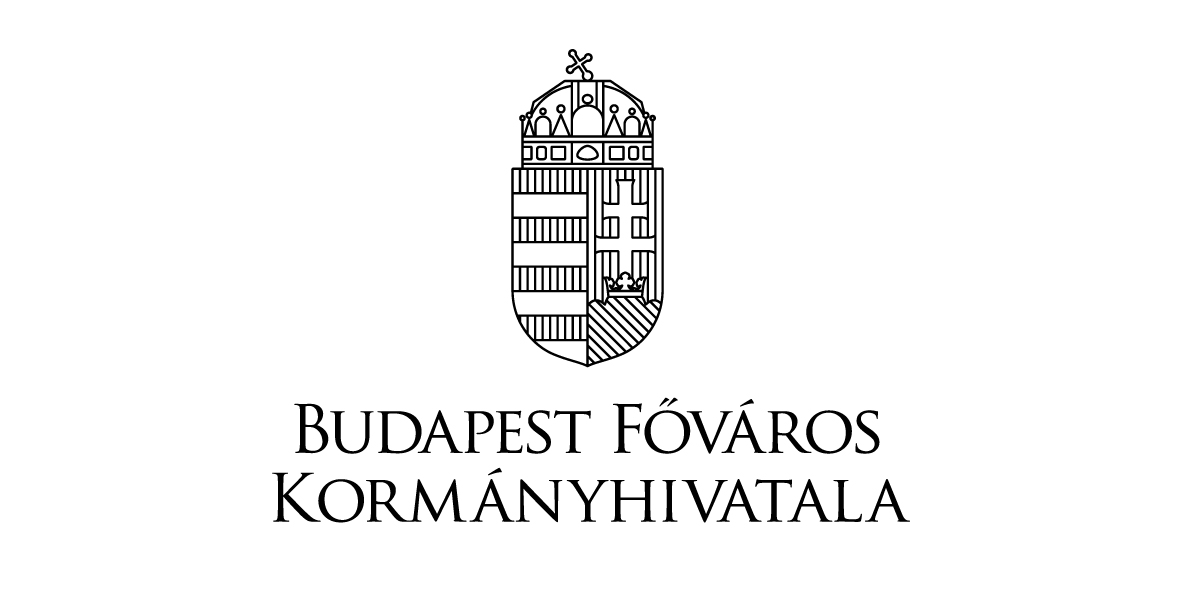 PILISVÖRÖSVÁRI JÁRÁSI HIVATALFELHÍVÁSÜgyfélszolgálatunkon a következő elérhetőségeken tájékozódhat:További információk: www.kormanyhivatal.hu/pest/pest-megyei-kormanyhivatal-jarasi-hivatalai/pilisvorosvari-jarasi-hivatalHatósági ügyek06 26 530 066 / 108-as mellékSzociális ügyek06 26 530 066 / 108-as mellékGyámügy06 26 530 066 / 102-es, 103-as mellék